В соответствии с Федеральным законом от 21.12.2001 № 178-ФЗ "О приватизации государственного и муниципального имущества", Федеральным законом от 06.10.2003 №  131-ФЗ "Об общих принципах организации местного самоуправления в Российской Федерации", Федеральным законом от 22.07.2008 № 159-ФЗ "Об особенностях отчуждения недвижимого имущества, находящегося в государственной собственности субъектов Российской Федерации или в муниципальной собственности и арендуемого субъектами малого и среднего предпринимательства, и о внесении изменений в отдельные законодательные акты Российской Федерации", руководствуясь п.3 ст.5 Устава муниципального образования Кубанский сельсовет Переволоцкого района Оренбургской области, Совет депутатов РЕШИЛ:1. Утвердить Положение о приватизации муниципального имущества муниципального образования Кубанский сельсовет Переволоцкого района оренбургской области, согласно приложению.2. Признать утратившими силу решение Совета депутатов муниципального образования Кубанский сельсовет от 29.06.2016 № 35 «Об утверждении Положения «О приватизации муниципального имущества муниципального образования Кубанский сельсовет».3. Возложить контроль за исполнением настоящего решения на  комиссию по агропромышленному комплексу, недрам и экологии,  связи, жилищно-коммунальному хозяйству, торговле, по вопросам муниципальной службы, правопорядку и делам военнослужащих.4. Решение вступает в силу после его официального обнародования и подлежит размещению в сети Интернет на официальном сайте муниципального образования Кубанский сельсовет (https://admkubanka.ru).Председатель Совета депутатов                                        С.Д.ЛямшинГлава муниципального образования                                    А.В.Шопин                                      Приложение к решению Совета депутатовМО Кубанский сельсоветот 04.04. 2023 г № 93ПОЛОЖЕНИЕо приватизации муниципального имущества муниципального образования Кубанский сельсовет1. ОБЩИЕ ПОЛОЖЕНИЯ1.1. Настоящее Положение разработано в соответствии с законодательством Российской Федерации, Оренбургской области, муниципальными правовыми актами и устанавливает порядок организации и проведения приватизации муниципального имущества муниципального образования Кубанский сельсовет Переволоцкого района Оренбургской области.1.2. Под приватизацией муниципального имущества понимается возмездное отчуждение имущества, находящегося в собственности муниципального образования Кубанский сельсовет, в собственность физических и (или) юридических лиц.1.3. Приватизация муниципального имущества основывается на признании равенства покупателей муниципального имущества и открытости деятельности органов местного самоуправления.1.4. Муниципальное имущество отчуждается в собственность физических и (или) юридических лиц исключительно на возмездной основе (за плату либо посредством передачи в муниципальную собственность акций акционерных обществ, в уставный капитал которых вносится муниципальное имущество, либо акций, долей в уставном капитале хозяйственных обществ, созданных путем преобразования муниципальных унитарных предприятий). 1.5. Настоящее Положение регулирует отношения, возникающие при приватизации муниципального имущества, и связанные с ними отношения по управлению муниципальным имуществом.1.6. Действие настоящего Положения не распространяется на отношения, возникающие при отчуждении:1) земли, за исключением отчуждения земельных участков, на которых расположены объекты недвижимости, в том числе имущественные комплексы;2) природных ресурсов;3) муниципального жилищного фонда;4) государственного резерва;5) муниципального имущества, находящегося за пределами территории Российской Федерации;6) муниципального имущества в случаях, предусмотренных международными договорами Российской Федерации;7) безвозмездно в собственность религиозных организаций для использования в соответствующих целях культовых зданий и сооружений с относящимися к ним земельными участками и иного находящегося в муниципальной собственности имущества религиозного назначения, а также безвозмездно в собственность общероссийских общественных организаций инвалидов и организаций, единственными учредителями которых являются общероссийские общественные организации инвалидов, земельных участков, которые находятся в муниципальной собственности и на которых расположены здания, строения и сооружения, находящиеся в собственности указанных организаций;8) муниципального имущества в собственность некоммерческих организаций, созданных при преобразовании муниципальных унитарных предприятий, и муниципального имущества, передаваемого государственным корпорациям и иным некоммерческим организациям в качестве имущественного взноса муниципального образования Кубанский сельсовет.9) муниципальным унитарным предприятиям, государственным и муниципальным учреждениями имущества, закрепленного за ними в хозяйственном ведении или оперативном управлении;10) муниципального имущества на основании судебного решения;11) акций в предусмотренных федеральными законами случаях возникновения у Российской Федерации, субъектов Российской Федерации, муниципальных образований права требовать выкупа их акционерным обществом;12) акций акционерного общества, а также ценных бумаг, конвертируемых в акции акционерного общества, в случае их выкупа в порядке, установленном статьями 84.2, 84.7 и 84.8 Федерального закона от 26.12.1995 № 208-ФЗ «Об акционерных обществах»;13) имущества, передаваемого в собственность управляющей компании в качестве имущественного взноса муниципального образования  Кубанский сельсовет в порядке, установленном Федеральным законом «О территориях опережающего социально-экономического развития в Российской Федерации»;14) ценных бумаг на проводимых в соответствии с Федеральным законом от 21.11.2011 № 325-ФЗ «Об организованных торгах» организованных торгах и на основании решений Правительства Российской Федерации.1.7. Приватизации не подлежит имущество, отнесенное федеральными законами к объектам гражданских прав, оборот которых не допускается (объектам, изъятым из оборота), а также имущество, которое в порядке, установленном федеральными законами, может находиться только в муниципальной собственности.1.8. К отношениям по отчуждению муниципального имущества, не урегулированным настоящим Федеральным законом, применяются нормы гражданского законодательства.1.9. Особенности участия субъектов малого и среднего предпринимательства в приватизации арендуемого муниципального недвижимого имущества устанавливаются отдельными федеральными законами.2. РАСПРЕДЕЛЕНИЕ ПОЛНОМОЧИЙ В СФЕРЕ ПРИВАТИЗАЦИИ2.1. В сфере приватизации муниципального имущества Совет депутатов муниципального образования Кубанский сельсовет обладает следующими полномочиями:2.1.1. Утверждает прогнозный план приватизации муниципального имущества на плановый период.2.1.2. Утверждает отчет о результатах приватизации муниципального имущества за прошедший год.2.1.3. Издает нормативные правовые акты по вопросам приватизации.2.2. В сфере приватизации муниципального имущества администрация муниципального образования  Кубанский сельсовет издает постановления о приватизации муниципального имущества, включенного в план приватизации Советом депутатов муниципального образования  Кубанский сельсовет, с указанием способа приватизации, формы подачи предложений о цене, характеристик, позволяющих индивидуализировать отчуждаемое муниципальное имущество, начальной цены приватизации муниципального имущества и размера задатка.2.3. Продажу муниципального имущества от имени муниципального образования Кубанский сельсовет осуществляет администрация муниципального образования. 2.4. Администрация обладает следующими полномочиями в сфере приватизации муниципального имущества:2.4.1. Разрабатывает и представляет на утверждение Совету депутатов муниципального образования Кубанский сельсовет прогнозный план приватизации муниципального имущества на плановый период, в соответствии с порядком разработки прогнозных планов (программ) приватизации муниципального имущества, установленным Правительством Российской Федерации, а также выходит на Совет депутатов муниципального образования Кубанский сельсовет с предложением о внесении изменений и дополнений в прогнозный план приватизации.2.4.2. Представляет на рассмотрение в Совет депутатов муниципального образования  Кубанский сельсовет отчет о результатах приватизации муниципального имущества за прошедший год.2.4.3.Самостоятельно осуществляет функции продавца муниципального имущества, в том числе в части организации аукциона, конкурса, продажи путем публичного предложения и без объявления цены, приватизации иными способами, установленными законодательством; подписания главой администрации договоров и иных документов, подписываемых по результатам приватизации муниципального имущества.2.4.4. Является администратором доходов, получаемых от приватизации муниципального имущества.3. ПОКУПАТЕЛИ МУНИЦИПАЛЬНОГО ИМУЩЕСТВА3.1. Покупателями муниципального имущества могут быть любые физические и юридические лица, за исключением:муниципальных унитарных предприятий, муниципальных учреждений;юридических лиц, в уставном капитале которых доля Российской Федерации, субъектов Российской Федерации и муниципальных образований превышает 25 процентов, кроме случаев, Федеральный закон от 21.12.2001  № 178-ФЗ «О приватизации государственного и муниципального имущества»,  кроме случаев, предусмотренных статьей 25 Федерального закона;юридических лиц, местом регистрации которых является государство или территория, включенные в утверждаемый Министерством финансов Российской Федерации перечень государств и территорий, предоставляющих льготный налоговый режим налогообложения и (или) не предусматривающих раскрытия и предоставления информации при проведении финансовых операций, (офшорные зоны), и которые не осуществляют раскрытие и предоставление информации о своих выгодоприобретателях, бенефициарных владельцах и контролирующих лицах в порядке, установленном Правительством Российской Федерации.Ограничения, установленные настоящим пунктом, не распространяются на собственников объектов недвижимости, не являющихся самовольными постройками и расположенных на относящихся к муниципальной собственности земельных участках, при приобретении указанными собственниками этих земельных участков.3.2. Акционерные общества, общества с ограниченной ответственностью не могут являться покупателями своих акций, своих долей в уставных капиталах, приватизируемых в соответствии с настоящим Федеральным законом от 21.12.2001 № 178-ФЗ «О приватизации государственного и муниципального имущества».3.3. В случае если впоследствии будет установлено, что покупатель муниципального имущества не имел законное право на его приобретение, соответствующая сделка является ничтожной.4. ПЛАНИРОВАНИЕ ПРИВАТИЗАЦИИ МУНИЦИПАЛЬНОГО ИМУЩЕСТВА4.1. Прогнозный план приватизации муниципального имущества утверждается Советом депутатов муниципального образования  Кубанский сельсовет на срок от одного года до трех лет.В прогнозном плане приватизации муниципального имущества указываются основные направления и задачи приватизации муниципального имущества на плановый период, оценка ожидаемых поступлений в бюджет муниципального образования Кубанский сельсовет от приватизации муниципального имущества, характеристика муниципального имущества, подлежащего приватизации, и предполагаемые сроки его приватизации. Порядок планирования приватизации имущества, находящегося в собственности муниципального образования Кубанский сельсовет, определяется администрацией муниципального образования  Кубанский сельсовет.4.2. Прогнозный план приватизации муниципального имущества содержит перечень муниципальных унитарных предприятий, акций открытых акционерных обществ, находящихся в муниципальной собственности, иного муниципального имущества, которое планируется приватизировать в соответствующем периоде, с указанием, какое имущество было включено в план приватизации в прошлом периоде, но не было приватизировано.4.3. Разработка проекта прогнозного плана приватизации муниципального имущества осуществляется администрацией муниципального образования  Кубанский сельсовет. Проект прогнозного плана приватизации на следующий финансовый год должен быть внесен на рассмотрение Совета депутатов муниципального образования Кубанский сельсовет не позднее 1 ноября текущего года в соответствии с порядком разработки прогнозных планов (программ) приватизации муниципального имущества, установленным Правительством Российской Федерации.4.4. Органы местного самоуправления, муниципальные унитарные предприятия, а также открытые акционерные общества, акции которых находятся в муниципальной собственности, иные юридические лица и граждане вправе направлять в администрацию муниципального образования  Кубанский сельсовет свои предложения о приватизации муниципального имущества в очередном финансовом году в срок до 1 сентября текущего года.4.5. Администрация муниципального образования Кубанский сельсовет ежегодно, не позднее 1 мая представляет в Совет депутатов муниципального образования Кубанский сельсовет отчет о результатах приватизации муниципального имущества за прошедший год, а также отчет подлежит размещению на официальном сайте Кубанский сельсовет. Отчет о результатах приватизации муниципального имущества за прошедший год содержит перечень приватизированных в прошедшем году имущественных комплексов муниципальных унитарных предприятий, акций открытых акционерных обществ  долей в уставных капиталах обществ с ограниченной ответственностью и иного муниципального имущества с указанием способа, срока и цены сделки приватизации, а также информацию в соответствии с формами отчетов об итогах исполнения прогнозных планов (программ) приватизации государственного и муниципального имущества, утверждаемыми Правительством Российской Федерации.5. ПОРЯДОК ПРИВАТИЗАЦИИ МУНИЦИПАЛЬНОГО ИМУЩЕСТВА5.1. Начальная цена подлежащего приватизации муниципального имущества устанавливается в случаях, предусмотренных настоящим Федеральным законом, в соответствии с законодательством Российской Федерации, регулирующим оценочную деятельность, при условии, что со дня составления отчета об оценке объекта оценки до дня размещения на официальном сайте в сети «Интернет» информационного сообщения о продаже муниципального имущества прошло не более чем шесть месяцев.5.2. Решение об условиях приватизации муниципального имущества принимается в соответствии с прогнозным планом приватизации муниципального имущества, утвержденным решением Совета депутатов муниципального образования Кубанский сельсовет и постановлением главы администрации муниципального образования Кубанский сельсовет о приватизации муниципального имущества.5.3. В решении об условиях приватизации муниципального имущества должны содержаться следующие сведения:- наименование имущества и иные позволяющие его индивидуализировать данные (характеристика имущества);- способ приватизации имущества;- начальная цена имущества;- срок рассрочки платежа (в случае ее предоставления);- иные необходимые для приватизации имущества сведения.5.4. Информационное обеспечение приватизации муниципального имущества - мероприятия, направленные на создание возможности свободного доступа неограниченного круга лиц к информации о приватизации и включающие в себя размещение на официальном сайте в сети «Интернет» прогнозных планов (программ) приватизации муниципального имущества, решений об условиях приватизации муниципального имущества, информационных сообщений о продаже муниципального имущества и об итогах его продажи, ежегодных отчетов о результатах приватизации муниципального имущества.Информация о приватизации муниципального имущества, указанная в настоящем пункте, подлежит размещению на официальном сайте муниципального образования  Кубанский сельсовет в сети «Интернет», (далее - соответственно, официальное печатное издание и официальный сайт в сети «Интернет»), а также на официальном сайте Российской Федерации в сети «Интернет» для размещения информации о проведении торгов, определенном Правительством Российской Федерации.5.5. Информационное сообщение о продаже муниципального имущества подлежит размещению на официальном сайте в сети «Интернет», официальном сайте Российской Федерации в сети «Интернет» для размещения информации о проведении торгов не менее чем за тридцать дней до дня осуществления продажи указанного имущества, если иное не предусмотрено Федеральным законом от 21.12.2001 № 178-ФЗ «О приватизации государственного и муниципального имущества».5.6. Информационное сообщение о продаже муниципального имущества, подлежащее опубликованию в официальном печатном издании, должно содержать, за исключением случаев, предусмотренных федеральным законом, следующие сведения:1) наименование органа местного самоуправления, принявшего решение о приватизации муниципального имущества, реквизиты указанного решения;2) наименование такого имущества и иные позволяющие его индивидуализировать сведения (характеристика имущества);3) способ приватизации такого имущества;4) начальная цена продажи такого имущества;5) форма подачи предложений о цене муниципального имущества;6) условия и сроки платежа, необходимые реквизиты счетов;7) размер задатка, срок и порядок его внесения, необходимые реквизиты счетов;8) порядок, место, даты начала и окончания подачи заявок, предложений;9) исчерпывающий перечень представляемых участниками торгов документов и требования к их оформлению;10) срок заключения договора купли-продажи такого имущества;11) порядок ознакомления покупателей с иной информацией, условиями договора купли-продажи такого имущества;12) ограничения участия отдельных категорий физических лиц и юридических лиц в приватизации такого имущества;13) порядок определения победителей (при проведении аукциона, специализированного аукциона, конкурса) либо лиц, имеющих право приобретения муниципального имущества (при проведении его продажи посредством публичного предложения и без объявления цены);14) место и срок подведения итогов продажи муниципального имущества;15) сведения обо всех предыдущих торгах по продаже такого имущества, объявленных в течение года, предшествующего его продаже, и об итогах торгов по продаже такого имущества;16) размер и порядок выплаты вознаграждения юридическому лицу, которое осуществляет функции продавца муниципального имущества и (или) которому решениями органа местного самоуправления поручено организовать от имени собственника продажу приватизируемого муниципального имущества.5.7. При продаже находящихся в муниципальной собственности акций акционерного общества или доли в уставном капитале общества с ограниченной ответственностью также указываются следующие сведения:1) полное наименование, адрес (место нахождения) акционерного общества или общества с ограниченной ответственностью;2) размер уставного капитала хозяйственного общества, общее количество, номинальная стоимость и категории выпущенных акций акционерного общества или размер и номинальная стоимость доли в уставном капитале общества с ограниченной ответственностью, принадлежащей муниципальному образованию муниципального образования  Кубанский сельсовет;3) перечень видов основной продукции (работ, услуг), производство которой осуществляется акционерным обществом или обществом с ограниченной ответственностью;4) условия конкурса при продаже акций акционерного общества или долей в уставном капитале общества с ограниченной ответственностью на конкурсе;5) сведения о доле на рынке определенного товара хозяйствующего субъекта, включенного в Реестр хозяйствующих субъектов, имеющих долю на рынке определенного товара в размере более чем 35 процентов;6) адрес сайта в сети «Интернет», на котором размещена годовая бухгалтерская (финансовая) отчетность и промежуточная бухгалтерская (финансовая) отчетность хозяйственного общества в соответствии со статьей 10.1  Федерального закона от 21.12.2001 № 178-ФЗ «О приватизации государственного и муниципального имущества»;7) площадь земельного участка или земельных участков, на которых расположено недвижимое имущество хозяйственного общества;8) численность работников хозяйственного общества;9) площадь объектов недвижимого имущества хозяйственного общества и их перечень с указанием действующих и установленных при приватизации таких объектов обременений;10) сведения о предыдущих торгах по продаже такого имущества за год, предшествующий дню его продажи, которые не состоялись, были отменены, признаны недействительными, с указанием соответствующей причины (отсутствие заявок, явка только одного покупателя, иная причина).5.8. Со дня приема заявок лицо, желающее приобрести муниципальное имущество (далее - претендент), имеет право на ознакомление с информацией о подлежащем приватизации имуществе.В местах подачи заявок и на сайте продавца муниципального имущества в сети «Интернет» должны быть размещены общедоступная информация о торгах по продаже подлежащего приватизации муниципального имущества, образцы типовых документов, представляемых покупателями муниципального имущества, правила проведения торгов.5.9. Информация о результатах сделок приватизации муниципального имущества подлежит опубликованию размещению на официальном сайте в сети «Интернет» в течение десяти дней со дня совершения указанных сделок.5.10. К информации о результатах сделок приватизации муниципального имущества, подлежащей опубликованию в официальном печатном издании, размещению на сайтах в сети «Интернет», относятся:1) наименование продавца такого имущества;2) наименование такого имущества и иные позволяющие его индивидуализировать сведения (характеристика имущества);3) дата, время и место проведения торгов;4) цена сделки приватизации;5) имя физического лица или наименование юридического лица - участника продажи, который предложил наиболее высокую цену за такое имущество по сравнению с предложениями других участников продажи, или участника продажи, который сделал предпоследнее предложение о цене такого имущества в ходе продажи;6) имя физического лица или наименование юридического лица - победителя торгов, лица, признанного единственным участником аукциона, в случае, установленном в абзаце втором пункта 3 статьи 18 Федерального закона № 178-ФЗ.5.11. Документы, представляемые покупателями муниципального имущества:- заявка.В случае если от имени претендента действует его представитель по доверенности, к заявке должна быть приложена доверенность на осуществление действий от имени претендента, оформленная в установленном порядке, или нотариально заверенная копия такой доверенности. В случае если доверенность на осуществление действий от имени претендента подписана лицом, уполномоченным руководителем юридического лица, заявка должна содержать также документ, подтверждающий полномочия этого лица.Физические лица предъявляют документ, удостоверяющий личность, или представляют копии всех его листов.Юридические лица представляют следующие документы:- заверенные копии учредительных документов;- документ, содержащий сведения о доле Российской Федерации, субъектов Российской Федерации и муниципальных образований в уставном капитале юридического лица (реестр владельцев акций либо выписка из него или заверенное печатью (при наличии печати) юридического лица и подписанное его руководителем письмо);- документ, который подтверждает полномочия руководителя юридического лица на осуществление действий от имени юридического лица (копия решения о назначении этого лица или о его избрании) и в соответствии с которым руководитель юридического лица обладает правом действовать от имени юридического лица без доверенности;- опись представленных документов.Все листы документов, представляемых одновременно с заявкой, либо отдельные тома данных документов должны быть прошиты, пронумерованы, скреплены печатью претендента (при наличии печати) (для юридического лица) и подписаны претендентом или его представителем.Заявка и опись документов составляются в двух экземплярах, один из которых остается у продавца, другой - у претендента.5.12. Обязанность доказать свое право на приобретение муниципального имущества возлагается на претендента. В случае если впоследствии будет установлено, что покупатель муниципального имущества не имел законное право на его приобретение, соответствующая сделка признается ничтожной.6. СПОСОБЫ ПРИВАТИЗАЦИИ МУНИЦИПАЛЬНОГО ИМУЩЕСТВА6.1. Способы приватизации муниципального имущества муниципального образования Кубанский сельсовет:1) преобразование унитарного предприятия в акционерное общество;1.1) преобразование унитарного предприятия в общество с ограниченной ответственностью;2) продажа муниципального имущества на аукционе;3) продажа акций акционерных обществ на специализированном аукционе;4) продажа муниципального имущества на конкурсе;5) продажа муниципального имущества посредством публичного предложения;6) продажа муниципального имущества без объявления цены;7) внесение муниципального имущества в качестве вклада в уставные капиталы акционерных обществ;8) продажа акций акционерных обществ по результатам доверительного управления.7. ОФОРМЛЕНИЕ СДЕЛОК КУПЛИ – ПРОДАЖИ МУНИЦИПАЛЬНОГО ИМУЩЕСТВА. ОПЛАТА И РАСПРЕДЕЛЕНИЕ ДЕНЕЖНЫХ СРЕДСТВ ОТ ПРОДАЖИ ИМУЩЕСТВА.7.1. Продажа муниципального имущества оформляется договором купли-продажи.7.2. Обязательными условиями договора купли-продажи муниципального имущества являются:сведения о сторонах договора;наименование муниципального имущества;место его нахождения;состав и цена муниципального имущества;количество акций акционерного общества, их категория и стоимость;в соответствии с Федеральным законом от 21.12.2001 № 178-ФЗ "О приватизации государственного и муниципального имущества" порядок и срок передачи муниципального имущества в собственность покупателя;форма и сроки платежа за приобретенное имущество;условия, в соответствии с которыми указанное имущество было приобретено покупателем;порядок осуществления покупателем полномочий в отношении указанного имущества до перехода к нему права собственности на указанное имущество;сведения о наличии в отношении продаваемых здания, строения, сооружения или земельного участка обременения (в том числе публичного сервитута), сохраняемого при переходе прав на указанные объекты;иные условия, установленные сторонами такого договора по взаимному соглашению.Обязательства покупателя в отношении приобретаемого муниципального имущества должны иметь сроки их исполнения, а также определяемую в соответствии с законодательством Российской Федерации стоимостную оценку, за исключением обязательств, не связанных с совершением действий по передаче приобретаемого муниципального имущества, выполнением работ, уплатой денег.7.3. Право собственности на приобретаемое муниципальное имущество переходит к покупателю в установленном порядке после полной его оплаты с учетом особенностей, установленных Федеральным законом от 21.12.2001 № 178-ФЗ "О приватизации государственного и муниципального имущества".7.4. Право собственности на приватизируемое недвижимое имущество переходит к покупателю со дня государственной регистрации перехода права собственности на такое имущество. Основанием государственной регистрации такого имущества является договор купли-продажи недвижимого имущества, а также передаточный акт или акт приема-передачи имущества. Расходы на оплату услуг регистратора возлагаются на покупателя.7.5. При продаже муниципального имущества законным средством платежа признается валюта Российской Федерации.7.6. Оплата приобретаемого покупателем муниципального имущества производится единовременно или в рассрочку. Срок рассрочки не может быть более чем один год.7.7. Решение о предоставлении рассрочки может быть принято в случае приватизации муниципального имущества без объявления цены.В решении о предоставлении рассрочки указываются сроки ее предоставления и порядок внесения платежей. Срок предоставления рассрочки и порядок внесения платежей подлежат опубликованию посредством информационного сообщения о приватизации муниципального имущества.На сумму денежных средств, по уплате которой предоставляется рассрочка, производится начисление процентов исходя из ставки, равной одной трети ставки рефинансирования Центрального банка Российской Федерации, действующей на дату публикации объявления о продаже.Покупатель вправе оплатить приобретаемое муниципальное имущество досрочно.7.8. Право собственности на муниципальное имущество, приобретенное в рассрочку, переходит в установленном законодательством Российской Федерации порядке, и на такие случаи требования пункта 11.3 настоящего Положения не распространяются.Передача покупателю приобретенного в рассрочку имущества осуществляется в порядке, установленном законодательством Российской Федерации и договором купли-продажи, не позднее чем через тридцать дней с даты заключения договора.7.9. С момента передачи покупателю приобретенного в рассрочку имущества и до момента его полной оплаты указанное имущество в силу Федерального закона от 21.12.2001 № 178-ФЗ "О приватизации государственного и муниципального имущества" признается находящимся в залоге для обеспечения исполнения покупателем его обязанности по оплате приобретенного муниципального имущества.В случае нарушения покупателем сроков и порядка внесения платежей обращается взыскание на заложенное имущество в судебном порядке.С покупателя могут быть взысканы также убытки, причиненные неисполнением договора купли-продажи.7.10. Нарушение порядка проведения продажи муниципального имущества, включая неправомерный отказ в признании претендента участником торгов, влечет за собой признание сделки, заключенной по результатам продажи такого имущества, недействительной.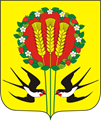 СОВЕТ ДЕПУТАТОВМУНИЦИПАЛЬНОГО ОБРАЗОВАНИЯКУБАНСКИЙ СЕЛЬСОВЕТПЕРЕВОЛОЦКОГО РАЙОНАОРЕНБУРГСКОЙ ОБЛАСТИ  Четвертого созываР Е Ш Е Н И Е04.04.2023 г. №93Об утверждении Положения о приватизации муниципального имущества муниципального образования Кубанский сельсовет Переволоцкого района Оренбургской области»